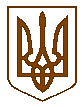 Білокриницька   сільська   радаРівненського   району    Рівненської    областіВ И К О Н А В Ч И Й       К О М І Т Е ТРІШЕННЯ15 липня 2021  року                                                                                        № 157 Про вжиття заходів щодо недопущення неналежного виконання  батьківських обов`язків Ю.В. СкорблюкВідповідно до п.1 статті 32, ст.34 Закону України «Про місцеве самоврядування в Україні», керуючись статтею 5 Закону України «Про охорону дитинства» , з метою соціально-правового захисту прав дитини, виконавчий комітет  Білокриницької сільської ради         ВИРІШИВ:Попередити громадянку Скорблюк Юлію Вікторівну, жительку                          с. Глинки, вул. Семена Петлюри, буд.1, матір чотирьох неповнолітніх дітей, про відповідальність за неналежне виконання батьківських обов`язків та надати гр. Скорблюк Ю.В.  місячний термін для виправлення ситуації в сім`ї. Спеціалісту відділу соціального захисту населення та прав дітей,                       М. Константіновій, взяти сім’ю Скорблюк Ю.В. під соціальний супровід, як таку, що опинилась у складних життєвих обставинах.Контроль за виконанням даного рішення покласти на заступника сільського голови з питань діяльності виконавчих органів, В. Шкабару. Сільський голова                                                                        Тетяна  ГОНЧАРУК